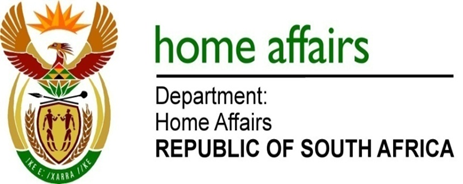 NATIONAL ASSEMBLYQUESTION FOR WRITTEN REPLYQUESTION NO. 1446DATE OF PUBLICATION: Friday, 26 May 2017 INTERNAL QUESTION PAPER 18 OF 20171446.	Mr M Waters (DA) to ask the Minister of Home Affairs: (1)	Whether any South African citizens have lost their South African citizenship in the (a) 2014-15, (b) 2015-16 and (c) 2016-17 financial years; if so, (i) what number of citizens and (ii) what were the reasons in each case;(2)	(a) on which statutory grounds can citizenship be terminated and (b) which criteria have to be fulfilled?												REPLY:Yes. South African citizens who have lost South African citizenship during the past identified years are as follows:  (a)(i-ii)	2014 – 15: 2505 formally through renunciation(b)(i-ii)	2015 – 16: 173 formally through renunciation(c)(i-ii)	2016 – 17: 188 formally through renunciation(2)(a)	Citizenship can be terminated in terms of Section 8 of the South African Citizenship Act, Act no. 88 of 1995 which deals with deprivation of citizenship. (2)(b)	The Honourable Member is referred to section 6 of the Citizenship Act, 1995 which provides for the circumstances under which a person may cease to be a citizen